			    Theme 7			   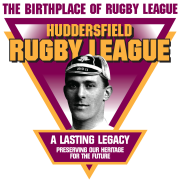 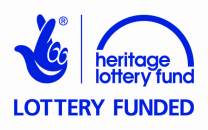  ChampionsPupil Activity Sheet 4Results and Table 2001-20021. What was the position of the team that drew a match against Huddersfield?______________________________2. What was the position of the team that knocked Huddersfield out of the Challenge Cup?______________________________3. Which was the lowest placed team that Huddersfield beat in National League Cup matches?______________________________4. Which was the highest placed team that Huddersfield beat in National League Cup matches?______________________________5. How many points did Huddersfield score in total in their two Northern Ford Premiership matches against the bottom placed club?________________6. Not including the Play-off Semi-Final and Grand Final, which is the highest placed club that Huddersfield beat twice (at home and away) in Northern Ford Premiership matches?_____________________________True or false:7. Huddersfield scored 50 or more points in a gameat least once against four of the top eight teams.	      _______________8. No teams in the bottom half of the table scored15 or more points in a game against Huddersfield.	      _______________Now make up some questions of your own to ask the other children.